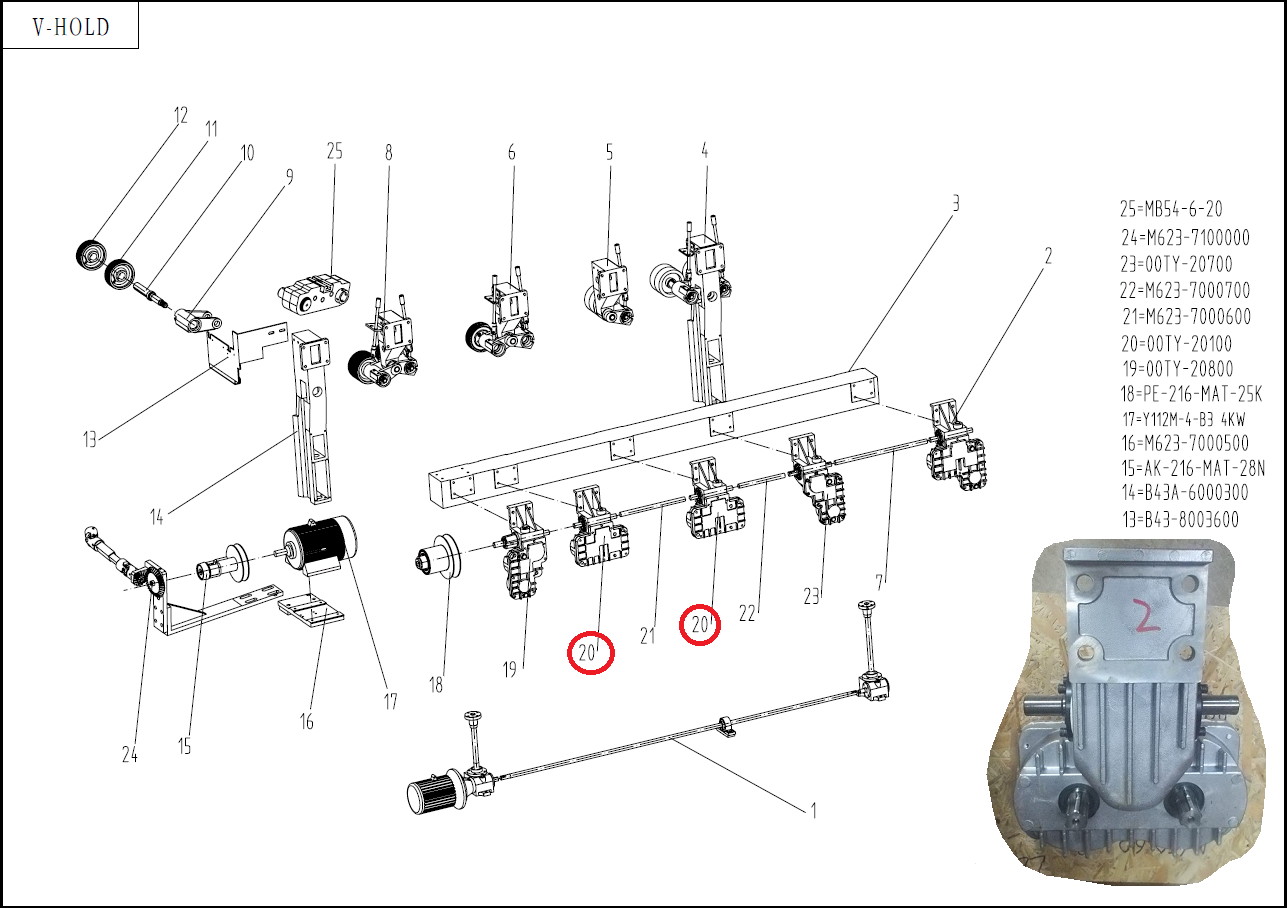 Код из 1САртикулНаименование/ Бренд/ПоставщикМатериалМесто установки/НазначениеF0006918Редуктор OOTY- 20100МеталлЧетырехсторонний станок MB 4015, 4020, 4023/редуктор подачиF0006918МеталлЧетырехсторонний станок MB 4015, 4020, 4023/редуктор подачиF0006918V-HoldМеталлЧетырехсторонний станок MB 4015, 4020, 4023/редуктор подачи